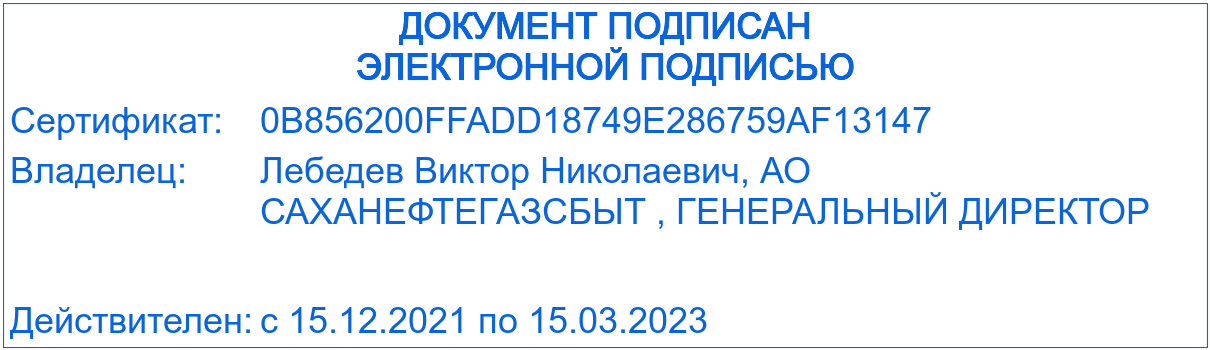 ТИПОВАЯ ФОРМА ДОГОВОРАДОГОВОР № _______купли-продажи нефтепродуктов через АЗС по заправочным ведомостям_______________								«___» ______________ 20___ г.АО «Саханефтегазсбыт», именуемое в дальнейшем «Общество», в лице ________________________________________________________________________________________, действующего на основании ___________________________________________________________, с одной стороны, и ________________________________________________________________,  именуемое в дальнейшем «Клиент», в лице __________________________________________________________________________, действующего на основании ________________________________, с другой стороны, далее совместно именуемые «Стороны», заключили настоящий Договор о нижеследующем:1. Предмет договора1.1. В соответствии с условиями настоящего Договора Общество поставляет, а Клиент оплачивает и принимает нефтепродукты на автозаправочных станциях (далее - АЗС) Общества на условиях настоящего Договора.1.2. Поставка нефтепродуктов осуществляется Обществом на основании Заявок (по количеству АЗС) Клиента согласно формы (Приложение № 1 к настоящему Договору), содержащие следующие сведения: наименование филиала-нефтебазы АО «Саханефтегазсбыт», конкретную АЗС, вид нефтепродуктов и сумму заправки, дата и номер настоящего Договора, дату выдачи заявки, подпись руководителя, печать Клиента.1.3. Список АЗС Общества, отпускающих нефтепродукты по заправочным ведомостям, размещен на официальном сайте Общества https://aosngs.ru/. Общество оставляет за собой право изменения списка АЗС без уведомления Клиента путем размещения данной информации на официальном сайте Общества https://aosngs.ru/.1.4. Качество поставляемых нефтепродуктов по настоящему Договору должно соответствовать ГОСТу, Техническому регламенту Таможенного союза «О требованиях к автомобильному и авиационному бензину, дизельному и судовому топливу, топливу для реактивных двигателей и мазуту» (ТР ТС 013/2011).2. Порядок отпуска нефтепродуктов2.1. При получении надлежаще оформленной Заявки в соответствии с п. 1.2. настоящего Договора и возможности поставки требуемого вида нефтепродукта Общество выставляет Клиенту счет на предоплату на требуемую сумму. 2.2. После поступления предоплаты на расчетный счет Общества, Общество передает в течение 2 (двух) рабочих дней на АЗС, указанную Клиентом в Заявке, распоряжение на отпуск нефтепродуктов по заправочной ведомости с указанием вида и суммы.2.3. Заправочная ведомость должна быть оформлена должным образом, с указанием входящих и исходящих остатков средств на начало и конец месяца соответственно, подписана получателями нефтепродуктов (по доверенностям), материально-ответственными лицами (операторами АЗС) и закреплена печатью АЗС.2.4. Для получения нефтепродуктов через АЗС Клиент выдает своим водителям доверенности по установленной форме (Приложение № 3 к настоящему договору). 2.5. Водитель Клиента для получения нефтепродуктов предоставляет на АЗС оригинал доверенности и документ, удостоверяющий личность (паспорт, водительские права). Водитель Клиента для получения нефтепродуктов расписывается в ведомости Общества. 2.6. Отпуск нефтепродуктов производится по ценам, действующим на момент реализации. 2.7. Моментом поставки нефтепродуктов является роспись водителя в заправочной ведомости Общества.2.8. Право собственности на нефтепродукты, полученные на условиях настоящего Договора, переходит к Клиенту в момент их непосредственного получения на АЗС.2.9. Отпуск нефтепродуктов не производится в случаях:- не поступления предоплаты за нефтепродукты;- предъявления доверенности, выданной с нарушением, формы, предусмотренной п. 2.4. настоящего Договора, полностью или частично не заполненной, без образцов подписи лиц, на имя которых она выписана, норм действующего законодательства;- не предъявления документа, удостоверяющего личность;- окончания срока, на который выдана доверенность;- получения письменного уведомления Клиента об отзыве доверенности. 2.10. С момента подписания Сторонами настоящего Договора, нефтепродукты считаются предоставленными в распоряжение Клиента и готовыми к передаче Клиенту через АЗС после поступления предварительной оплаты за нефтепродукты. Дополнительного уведомления о готовности нефтепродуктов к передаче не требуется. В соответствии со ст. 458 Гражданского кодекса Российской Федерации обязательства Общества передать нефтепродукты Клиенту считаются исполненными.3. Права и Обязанности Общества3.1. Общество имеет право:3.1.1. Получать от Клиента любую информацию, необходимую для выполнения своих обязательств по настоящему Договору. В случае непредставления либо неполного или неверного предоставления Клиентом информации Общество имеет право не исполнять или приостановить исполнение своих обязательств по настоящему Договору до представления необходимой информации.3.2. Общество обязуется:3.2.1. Поставить Клиенту нефтепродукты через АЗС в соответствии с настоящим Договором.3.2.2. В случае расторжения договора либо по требованию Клиента вернуть последнему неиспользованные им денежные средства, находящиеся на счете Общества. Возврат денежных средств осуществляется по письменному заявлению Клиента в течение 7 (семи) рабочих дней со дня подписания акта сверки взаиморасчетов.3.2.3. Предоставить по требованию Клиента утвержденные Обществом розничные цены.3.2.4. Подписывать акт сверки взаиморасчетов по требованию одной из сторон, но не реже одного раза в квартал не зависимо от наличия запроса. Акт сверки, сформированный на последний день отчетного месяца, подписывается после 10 (десятого) числа месяца, следующего за отчетным, но не позднее последнего рабочего дня месяца, следующего за отчетным.3.2.5. Ежемесячно предоставлять Клиенту заверенные должным образом филиалом Общества копии заправочных ведомостей.4. Права и Обязанности Клиента4.1. Клиент обязуется:4.1.1. Оплачивать нефтепродукты в порядке, сроки и на условиях настоящего Договора.4.1.2. Через своего Представителя самостоятельно либо иным доступным способом (почтовой связью и т.д.) передавать Обществу информацию и документы, предусмотренные п.п. 1.2, 2.4, 2.5 настоящего договора, необходимые для выполнения Обществом своих обязательств по настоящему Договору.4.1.3. Возвращать подписанный уполномоченным лицом и скрепленный печатью Клиента второй экземпляр универсального передаточного документа (далее – УПД), выдаваемый Обществом ежемесячно вместе с остальной отчетной документацией,  нарочно либо посредством электронной, факсимильной связи в течение 5 (пяти) календарных дней с даты получения Клиентом УПД, либо заявить свои мотивированные возражения в письменной форме в течение 5 (пяти) календарных дней с момента их получения, в противном случае, нефтепродукты считаются поставленными полностью, Клиент претензий по объему и качеству нефтепродуктов не имеет, приобретение Клиентом нефтепродуктов считается подтвержденной по данным Общества, УПД приняты в редакции Общества. Последующее предоставление подлинных документов обязательно в течение 15 (пятнадцати) календарных дней с момента их получения.4.1.4. Подписывать акт сверки взаиморасчетов по требованию одной из сторон, но не реже одного раза в квартал не зависимо от наличия запроса. Акт сверки, сформированный на последний день отчетного месяца, подписывается после 10 (десятого) числа месяца, следующего за отчетным, но не позднее последнего рабочего дня месяца, следующего за отчетным.4.1.5. Немедленно сообщать Обществу об обнаружении ошибочного отпуска нефтепродуктов по заправочным ведомостям.4.1.6. Оплатить стоимость нефтепродуктов, полученных Клиентом в результате ошибочного отпуска нефтепродуктов по заправочным ведомостям, в течение 7 (семи) рабочих дней после подписания акта сверки взаиморасчетов;4.1.7. Выдать своим водителям доверенности по установленной форме для получения нефтепродуктов через АЗС (Приложение № 3 к настоящему договору). 4.2. Клиент имеет право:4.2.1. Получать от Общества нефтепродукты в соответствии с п. 1.1 настоящего Договора.4.2.2. Получение УПД и иных документов производится представителем Клиента с надлежаще оформленной доверенностью (Приложение № 2 к настоящему Договору).5. Порядок расчетов5.1. Клиент производит предварительную оплату в размере 100 (сто) % от стоимости нефтепродуктов в течение 5 (пяти) рабочих дней с момента выставления Обществом счета на предварительную оплату. Клиент в платежном поручении в обязательном порядке указывает номер и дату Договора, а также номер и дату счета на предварительную оплату.   5.2. Отпуск нефтепродуктов Клиенту осуществляются по ценам, действующим на АЗС Общества на дату получения Клиентом нефтепродуктов.Цена нефтепродуктов включает в себя все расходы Общества, связанные с исполнением принятых обязательств по Договору, включая расходы на доставку, хранение, выдачу, страхование, уплату налогов и иных обязательных платежей.5.3. Общество оставляет за собой право изменять стоимость приобретаемых Клиентом нефтепродуктов в одностороннем порядке, в случае изменения у Общества действующих цен на нефтепродукты, в связи с изменением обусловливающих их показателей (себестоимость, затраты и иные факторы, влияющие на формирование цены).5.4. Клиент оплачивает стоимость нефтепродуктов, полученных Клиентов в результате ошибочного отпуска нефтепродуктов по заправочным ведомостям, в течение 7 (семи) рабочих дней после подписания акта сверки взаиморасчетов. Поступившие средства от Клиента засчитываются Обществом в погашение имеющейся задолженности независимо от назначения платежа и сумм, указанных в платежном поручении.5.5. Грузоотправителями по настоящему Договору являются филиалы-нефтебазы Общества. Выставление УПД производится непосредственно филиалами-нефтебазами Общества, осуществившими отпуск нефтепродуктов через АЗС Общества в течение 5 (пяти) календарных дней с даты окончания месяца, в котором Клиентом были приобретены нефтепродукты. 5.6. УПД и иные документы выдаются уполномоченному лицу Клиента при наличии надлежаще оформленного оригинала доверенности (Приложение № 2 к настоящему Договору) в офисе Общества, расположенному по адресу, указанному в разделе 12 настоящего Договора, один раз в месяц с 10 (десятого) по последнее число месяца, следующего за отчетным. 5.7. Сумма настоящего Договора составляет ________________________, в том числе НДС.6. Ответственность сторон6.1. В случае неисполнения или ненадлежащего исполнения условий настоящего Договора, виновная сторона обязана возместить другой стороне причиненные убытки в соответствии с действующим законодательством.6.2. Отказ Общества в отпуске нефтепродуктов с АЗС Общества по причине слива нефтепродуктов, технических перерывов, инвентаризации, технических неисправностей оборудования АЗС и т. п. не считается недопоставкой или нарушением Обществом условий настоящего Договора, уплата неустойки с него не взыскивается.6.3. Общество несет ответственность за сохранение тайны по операциям Клиента и его представителей. Сведения по оказанным операциям могут стать известными в порядке, установленном действующим законодательством.                                                               6.4. Все документы и переписка, которые используются и оформляются во исполнение данного Договора, могут быть направлены сторонами почтой, курьером, по факсу или по электронной почте (адрес указан в реквизитах).Факт вручения документов подтверждается соответствующей отметкой на его копии или копии сопроводительного письма. Датой передачи по средствам почтовой связи считается дата календарного штемпеля на квитанции уведомления от почтовой организации о вручении Клиенту заказного письма с оригиналами документов.Стороны Договора признают, что счета на предварительную оплату, заявки, УПД, копии заправочных ведомостей, акты сверки взаиморасчетов и другие документы, связанные с исполнением Договора, отправленные по факсу, по электронной почте, будут иметь такую же юридическую силу, что и документы, составленные в письменной форме, и могут использоваться в качестве доказательств.6.5. Неустойка и/или иные штрафные санкции за неисполнение (ненадлежащее исполнение) Сторонами обязательств по внесению предварительной оплаты (аванса) не устанавливаются (ст. 317.1 ГК РФ).6.6. В случае несоблюдения требований пунктов 2.9, 4.1.1, 4.1.7 Общество вправе не отпустить нефтепродукты с АЗС. При этом убытки, связанные с невозможностью получения нефтепродуктов относятся на Клиента (в т.ч. за простой автотранспорта), а Общество не считается нарушившим обязательства по отпуску нефтепродукта.6.7. Стороны гарантируют, что являются добросовестными налогоплательщиками, надлежащим образом уплачивают все предусмотренные действующим законодательством РФ налоги и сборы и обязуются предоставить другой стороне по его требованию все необходимые документы, подтверждающие вышеуказанную гарантию. В случае, если в результате составления и выставления виновной стороной счетов - фактур, первичных учетных документов с нарушением порядка, установленного законодательством Российской Федерации, а пострадавшая сторона понесла расходы, связанные с уплатой доначисленных налоговыми органами сумм налогов, а также сумм соответствующих пеней и налоговых санкций, то виновная сторона обязана компенсировать другой стороне сумму таких расходов. Основанием для компенсации расходов, указанных в настоящем пункте, является соответствующее решение налоговых органов, вынесенное по итогам проведения мероприятий налогового контроля. Сумма расходов компенсируется виновной стороной в течение 10 (десяти) рабочих дней с даты получения соответствующего письменного требования стороны.7. Антикоррупционные условия7.1. Общество довело до сведения Клиента информацию о размещении Антикоррупционной политики Общества, утвержденной решением Совета директоров АО «Саханефтегазсбыт», на официальном сайте Общества (https://aosngs.ru/) в разделе «Антикоррупционная политика».Заключением настоящего Договора другая Сторона подтверждает свое ознакомление с Антикоррупционной политикой акционерного общества «Саханефтегазсбыт».7.2. При взаимодействии, исполнении своих обязательств по настоящему Договору и/или в связи с его исполнением Стороны обязуются обеспечить соблюдение требований Федерального закона от 25.12.2008 № 273-ФЗ «О противодействии коррупции» и иных нормативных правовых актов Российской Федерации в сфере противодействия коррупции и принять меры по соблюдению требований вышеуказанных нормативных правовых актов Российской Федерации членами их органов управления, их работниками и аффилированными лицами. За невыполнение и (или) ненадлежащее выполнение вышеуказанных требований в сфере противодействия коррупции Стороны несут ответственность, предусмотренную законодательством Российской Федерации.7.3. При взаимодействии, исполнении своих обязательств по настоящему Договору и/или в связи с его исполнением Стороны обязуются не совершать и не допускать совершение членами их органов управления, их работниками и аффилированными лицами деяний (действий), подпадающих под понятие «коррупция», предусмотренное статьей 1 Федерального закона от 25.12.2008 273-ФЗ «О противодействии коррупции»; деяний (преступлений) коррупционной направленности, предусмотренных Уголовным кодексом Российской Федерации; иных деяний (действий), нарушающих требования федеральных законов и иных нормативных правовых актов Российской Федерации в сфере противодействия коррупции.7.4. В случае возникновения у Стороны обоснованных предположений, что произошло или может произойти совершение коррупционного деяния (правонарушения), предусмотренного п.7.3 настоящей Антикоррупционной оговорки (далее – совершение коррупционного деяния (правонарушения)), соответствующая Сторона обязуется уведомить об этом другую Сторону в письменной форме по почте заказным письмом с уведомлением о вручении по адресу ее местонахождения. В письменном уведомлении Сторона обязана указать соответствующие факты, представить документы и иные материалы, подтверждающие, что произошло или может произойти совершение коррупционного деяния (правонарушения) другой Стороной, членом ее органа управления, ее работником и аффилированным лицом.Сторона, получившая уведомление о совершении коррупционного деяния (правонарушения), обязана рассмотреть полученное уведомление и сообщить другой Стороне в письменной форме по почте заказным письмом с уведомлением о вручении по адресу ее местонахождения о результатах его рассмотрения в течение 10 (десяти) рабочих дней со дня получения письменного уведомления.7.5. Сторона, уведомившая другую Сторону о совершении коррупционного деяния (правонарушения), принимает меры по обеспечению своему работнику, сообщившему о совершении коррупционного деяния (правонарушения), гарантий, предотвращающих его неправомерное увольнение, неправомерный перевод на нижестоящую должность, неправомерное лишение или снижение размера премии, неправомерный перенос времени отпуска, неправомерное привлечение к дисциплинарной ответственности.7.6. В случае совершения одной Стороной коррупционного деяния (правонарушения) или неполучения другой Стороной в соответствии с п.7.4 настоящей Антикоррупционной оговорки информации о результатах рассмотрения уведомления о совершении коррупционного деяния (правонарушения) другая Сторона вправе в одностороннем внесудебном порядке отказаться от исполнения настоящего Договора путем направления Стороне, совершившей коррупционное деяние (правонарушение), письменного уведомления по почте заказным письмом с уведомлением о вручении по адресу ее местонахождения не позднее чем за 20 (двадцать) рабочих дней до указанной в письменном уведомлении даты прекращения действия настоящего Договора, а также потребовать от Стороны, совершившей коррупционное деяние (правонарушение), возмещения документально подтвержденных убытков, причиненных досрочным прекращением настоящего Договора. 8. Сбор, использование и передача конфиденциальных данных8.1. Условия настоящего Договора, дополнительных соглашений и приложений к нему конфиденциальны и не подлежат разглашению.8.2. Стороны гарантируют соблюдение конфиденциальности в отношении информации и документов, полученных по настоящему Договору. С переданными документами и информацией, имеющими конфиденциальный характер, могут быть ознакомлены лишь сотрудники Сторон, которые непосредственно связаны с исполнением обязательств по настоящему Договору или уполномочены контролировать ход исполнения обязательств по Договору.8.3. Стороны обязаны принимать все необходимые меры для предотвращения разглашения конфиденциальной информации по настоящему Договору или ознакомления с ней третьих лиц без согласия на то каждой стороны.8.4. Сторона обязуется использовать конфиденциальные данные, полученные от другой Стороны, исключительно для целей, связанных с исполнением настоящего договора. Персональные данные, полученные Стороной по настоящему Договору, хранятся в соответствии с действующим законодательством Российской Федерации на условиях конфиденциальности.8.5. Подписывая настоящий Договор, Стороны соглашаются с тем, что относящиеся к ним персональные данные, полученные другой Стороной в связи с исполнением настоящего Договора, могут быть переданы третьим лицам с соблюдением требований действующего законодательства Российской Федерации и на условиях конфиденциальности, в случае, если это необходимо для реализации целей настоящего Договора. При передаче персональных данных Сторона предупреждает лиц, получивших персональные данные, о том, что эти данные могут быть использованы лишь в целях, для которых они сообщены.9. Форс-мажорные обстоятельства9.1. Стороны настоящего Договора освобождаются от ответственности за неисполнение или ненадлежащее исполнение своих обязательств по настоящему Договору, если это явилось результатом наступления событий, за которые ни одна из сторон настоящего договора не отвечает, а именно: пожара, блокады, забастовки, запрещения ввоза/вывоза грузов, стихийных бедствий, военных событий и иных проявлений действия непреодолимой силы.9.2. Сторона настоящего Договора, для которой создалась невозможность выполнения обязательств по настоящему Договору, должна немедленно сообщить об этом по телефону другой стороне настоящего Договора, а также в течение 3-х календарных дней направить другой стороне настоящего Договора письменно по факсу и (или) заказным письмом с уведомлением информацию о наступлении форс-мажорных обстоятельств, приложив при этом подтверждающую справку компетентного государственного органа.9.3. В случае если сторона настоящего договора, для которой создалась невозможность выполнения обязательств по настоящему Договору, не выполнит требований, установленных в п.9.2 настоящего Договора, она не вправе будет ссылаться на наступление форс–мажорных обстоятельств и требовать освобождения от ответственности.9.4. В случае наступления форс–мажорных обстоятельств, сроки исполнения обязательств по настоящему Договору отодвигаются на время действия таких обстоятельств, если же обстоятельства продлятся более двух месяцев, стороны настоящего Договора вправе договориться о расторжении настоящего Договора.9.5. После прекращения действий обстоятельств непреодолимой силы сторона настоящего Договора, для которой создалась невозможность выполнения обязательств по настоящему Договору, обязана уведомить об этом другую сторону настоящего Договора в порядке, аналогичном указанному в п.9.2 настоящего договора.10. Порядок и сроки претензионного урегулирования споров10.1. В случае возникновения разногласий и споров между Сторонами по вопросам, предусмотренным настоящим Договором или в связи с ним, они примут все меры к их разрешению путем переговоров между собой.10.2. В случае, если согласие не будет достигнуто сторонами, разногласия и конфликты, возникающие в связи с исполнением настоящего Договора, а также в случаях его нарушения или расторжения, будут разрешаться Арбитражным судом Республики Саха (Якутия) с обязательным соблюдением досудебного порядка урегулирования споров путем предъявления письменных претензий, срок рассмотрения которых составляет 10 (десять) рабочих дней с момента их направления.10.3. Претензии могут быть направлены стороне договора курьерской доставкой, нарочным компании-отправителя в офис контрагента, посредством использования факсимильных, электронных и иных средств связи, позволяющих достоверно установить, от кого исходил документ и кому он адресован.10.4. В случае направления претензии курьером или нарочным, факт получения документа должен подтверждаться распиской, которая содержит наименование документа и дату его получения, а также фамилию, инициалы, должность и подпись лица, получившего данный документ, либо проставлением на копии претензии отметки адресата о получении, либо иным способом, обеспечивающим подтверждение факта получения претензии контрагентом.10.5. В случае направления претензии факсимильной связью или по электронной почте, оригинал претензии направляется контрагенту заказным письмом с уведомлением о вручении не позднее пяти календарных дней с даты отправки её по электронной почте или по факсу.10.6. Стороны установили в разделе 12 настоящего Договора следующие адреса электронной почты (в любом сочетании), переписка по которым будет считаться официальной, и направленные или полученные по этим адресам претензии или связанные с ними уведомления, сообщения, отзывы и пр., будут иметь юридическую силу и считаться должным образом направленными или полученными Сторонами с момента их направления.10.7. Стороны установили в разделе 12 настоящего Договора номера факсов, направление претензий  по которым будет считаться официальным, и полученные по этим номерам претензии или связанные с ними уведомления, сообщения, отзывы и пр., будут иметь юридическую силу и считаться должным образом направленными или полученными сторонами с момента их направления.10.8. Оригиналы претензий направляется контрагенту по адресу, указанному в его реквизитах при заключении Договора и считаются полученными с момента доставки ему или его представителю. Риски неполучения претензий несёт сторона, которой эти претензии направлены. Претензии считаются доставленными, если они:- поступили адресату, но по обстоятельствам, зависящим от него, не были вручены или адресат не ознакомился с ними;- доставлены по адресу, указанному в Договоре, даже если контрагент уже не находится по такому адресу.11. Срок действия  настоящего договора и порядок его расторжения11.1. Настоящий Договор вступает в силу с даты его подписания обеими сторонами и действует по «___» __________ 20__ г., а  в части финансовых  расчетов  до полного их исполнения.В случае не уведомления хотя бы одной из сторон о расторжении настоящего Договора по окончании срока действия настоящего Договора, договор считается пролонгированным на тот же срок на прежних условиях, но не более трех раз.11.2. Стороны вправе расторгнуть настоящий Договор не ранее чем через один месяц после письменного уведомления противоположной стороны в случае, если проведены все расчеты в соответствии с настоящим Договором.11.3. Общество в случае расторжения настоящего Договора либо по требованию Клиента должен вернуть последнему неиспользованные им денежные средства, находящиеся на счете Общества. Возврат денежных средств осуществляется Обществом по письменному заявлению Клиента в течение 7 (семи) рабочих дней со дня подписания сторонами акта сверки взаиморасчетов.11.4. Общество имеет право изменить порядок поставки нефтепродуктов через АЗС и условия настоящего договора, письменно уведомив Клиента о таких изменениях не позднее 10 рабочих дней до вступления их в действие.11.5. Общество не имеет права передавать свои права по настоящему договору третьим лицам, без письменного согласия Клиента.11.6. Настоящий Договор составлен в двух экземплярах, по одному для каждой из Сторон, имеющих равную юридическую силу. Факсимильная копия настоящего Договора, всех дополнений и приложений к нему будет считаться оригиналом до их подписания в офисе одной из Сторон, обмене по почте или другими способами.11.7. Клиент  обязуется  уведомлять Общество об изменении его адреса, банковских реквизитов и иных сведений, необходимых для надлежащего исполнения обязательств Обществом по настоящему Договору в течение 3 (трех) календарных дней с момента наступления таких изменений.12. Прочие условия12.1. Стороны подтверждают свою осведомлённость о том, что на дату заключения Договора существует угроза распространения новой короновирусной инфекции (далее – COVID-19) и органами государственной власти Российской Федерации, субъектов Российской Федерации и органами местного самоуправления принимаются нормативные акты, вводящие (устанавливающие) различные запретительные и ограничительные меры в целях противодействия эпидемии (пандемии) COVID-19, включая, но не ограничиваясь: установление обязательных правил поведения, ограничение передвижения транспортных средств и физических лиц, приостановление деятельности предприятий и учреждений и т.п. Стороны признают, что указанные обстоятельства не могут рассматриваться как основание для изменения обязательств по Договору в соответствии со ст. 451 ГК РФ в связи с существенным изменением обстоятельств.12.2. В случае, если указанные обстоятельства повлекли за собой неисполнение (ненадлежащее исполнение) Договора на согласованных Сторонами условиях:12.2.1.Сторона, допустившая указанное неисполнение (ненадлежащее исполнение) обязана уведомить другую Сторону в течении 7 (семи) рабочих дней с момента наступления указанных обстоятельств.12.3. Сторона, допустившая указанное неисполнение (ненадлежащее исполнение), освобождается от ответственности за неисполнение своих обязательств по Договору, при условии соблюдения п.12.2.1, а также предоставления другой Стороне необходимых и достаточных доказательств наличия причинно-следственной связи между указанными обстоятельствами и нарушением обязательств по Договору, а также принятия всех разумных мер для обеспечения их надлежащего исполнения.13. Юридические адреса и реквизиты сторонПриложение № 1к договору купли-продажи нефтепродуктовчерез АЗС по заправочным ведомостямот «___» ______________ 20___ г. № __________Фирменный бланк КлиентаДиректоруфилиала «______________ нефтебаза»АО «Саханефтегазсбыт»_______________________(Ф.И.О. директора нефтебазы)ЗАЯВКА № ____Место и дата выдачи заявки	В соответствии с п. 1.2. договора поставки нефтепродуктов на автозаправочных станциях по заправочным ведомостям от «___» ____________ 20__ г. № ___________________ прошу отпустить с АЗС № _______ п. _________________ филиала «____________________________ нефтебаза» АО «Саханефтегазсбыт» _________________________________ на сумму _____________________ рублей                                                                     ( указать вид нефтепродукта)                                     следующим водителям:___________________________ доверенность на получение нефтепродуктов от «__» ____________ 20__ г.;(Ф.И.О. водителя)___________________________ доверенность на получение нефтепродуктов от «__» ____________ 20__ г.;(Ф.И.О. водителя)___________________________ доверенность на получение нефтепродуктов от «__» ____________ 20__ г.(Ф.И.О. водителя)Руководитель ____________________________ /Фамилия имя отчество/				(подпись)Главный бухгалтер _______________________________ /Фамилия имя отчество/				(подпись)М.П.                  Приложение № 2к договору купли-продажи нефтепродуктовчерез АЗС по заправочным ведомостямот «___» ______________ 20___ г. № __________На фирменном бланке организацииД О В Е Р Е Н Н О С Т Ь №______г. Якутск                                                                                                    «__»_________________20__г.Настоящей доверенностью _________________________________________________ (наименование организации) (ОГРН _____________, ИНН __________, КПП _________, юридический адрес: __________________________________), в лице Руководителя ___________________________ (ФИО Руководителя), действующего на основании _____________, уполномочивает _________________________________ (ФИО доверенного лица), предъявителя паспорта гражданина РФ серии ________ № ___________, выданного ___________________________________________ от ______________20__ г.,представлять интересы __________________________________________________________ (наименование организации),для чего _________________________________ (ФИО доверенного лица) предоставлено право:- получать у АО «Саханефтегазсбыт» копии заправочных ведомостей, УПД,  - подписывать УПД от имени организации.Настоящая доверенность выдана без права передоверия и действительна по____________.Подпись лица, получившего доверенность _______________________________ удостоверяем.                                                                                                (подпись)Руководитель ______________ ________________________                               (подпись)          (расшифровка подписи)М.П.Главный бухгалтер _________ _________________________                                   (подпись)     (расшифровка подписи)Приложение № 3к договору купли-продажи нефтепродуктовчерез АЗС по заправочным ведомостямот «___» ______________ 20___ г. № __________Фирменный бланк КлиентаДОВЕРЕННОСТЬ № ____Место и дата выдачи доверенности	_____________________________, в лице ______________________ __________________________,       (полное наименование Клиента)                             (должность руководителя)         (Ф.И.О. руководителя полностью)действующего на основании __________________________________________________________, уполномочивает водителя ____________________________________________________________________,                                               (Ф.И.О. водителя полностью)паспорт серии _________ № ____________, выдан (место, дата выдачи) на получение в рамках договора поставки нефтепродуктов на автозаправочных станциях по заправочным ведомостям от «___» ____________ 20__ г. № __________________ на АЗС _____________________________ филиала «________________ нефтебаза» АО «Саханефтегазсбыт» по заправочным ведомостям следующих нефтепродуктов:Доверенность дана с правом подписания всех необходимых документов.Доверенность действительна по «___» ____________ 20__ г.Подпись _________________________                _______________________________________ удостоверяю                       (Ф.И.О. водителя полностью)     	                      (образец подписи лица, получившего доверенность)Руководитель ____________________________ /Фамилия имя отчество/				(подпись)Главный бухгалтер _______________________________ /Фамилия имя отчество/				(подпись)М.П.Приложение № 4к договору купли-продажи нефтепродуктовчерез АЗС по заправочным ведомостямот «___» ______________ 20___ г. № __________Приложение № 5к договору купли-продажи нефтепродуктовчерез АЗС по заправочным ведомостям«___» ______________ 20___ г. № __________Генеральному директоруАО «Саханефтегазсбыт»Лебедеву В.Н.Письмо-заверение об обстоятельствах_______________________________________________________________ (ИНН ________________,(наименование юридического лица)ОГРН _________________), в связи с намерением заключить договор купли-продажи (поставки) нефтепродуктов с АО «Саханефтегазсбыт», настоящим предоставляет нижеследующие заверения об обстоятельствах, которые имеют для АО «Саханефтегазсбыт» существенное значение.При недостоверности данных заверений об обстоятельствах, а, равно как и неполных сведений, содержащихся в настоящем письме, ответственность по смыслу статьи 431.2 Гражданского кодекса Российской Федерации несет в полном объеме ___________________________________________________,(наименование юридического лица)как сторона, предоставившая заведомо недостоверные и/или неполные заверения об обстоятельствах, и, соответственно, исходившая из того, что АО «Саханефтегазсбыт» будет полагаться на них.Настоящим _______________________________________________________ в порядке статьи 431.2(наименование юридического лица)Гражданского кодекса Российской Федерации заверяет, что при заключении договора не преследует цель обхода регламентированных Федеральным законом от 05.04.2013 № 44-ФЗ «О контрактной системе в сфере закупок товаров, работ, услуг для обеспечения государственных и муниципальных нужд», Федеральным законом от 18.07.2011 № 223-Ф3 «О закупках товаров, работ, услуг отдельными видами юридических лиц» конкурсных процедур.Последующая ссылка ________________________________________________________ на наличие(наименование юридического лица)обстоятельств, в отношении которых даны настоящие заверения, не являются безусловным основанием для отказа в оплате АО «Саханефтегазсбыт» суммы задолженности.Подписывая настоящее письмо, _________________________________________________________ (наименование юридического лица)признает, что в случае наступления ответственности по смыслу статьи 431.2 Гражданского кодекса Российской Федерации, оно несёт ответственность перед АО «Саханефтегазсбыт» по обязательствам ____________________________________________________, возникшим вследствие заключения договора.(наименование юридического лица)									_____________________________											(подпись)ОбществоКлиент№№по порядкуНаименование нефтепродуктаЕдиница измеренияСуммаруб.ЗАПРАВОЧНАЯ  ВЕДОМОСТЬАЗС № _______ Филиала «__________________ нефтебаза» АО «Саханефтегазсбыт»Клиент __________________________________________Период ________________________________Старший оператор АЗС № _______				     _____________     ____________________									(подпись)		Ф.И.О.Бухгалтер АЗС Филиала «__________________ нефтебаза»     _____________     _____________________									(подпись)		Ф.И.О.М.П.